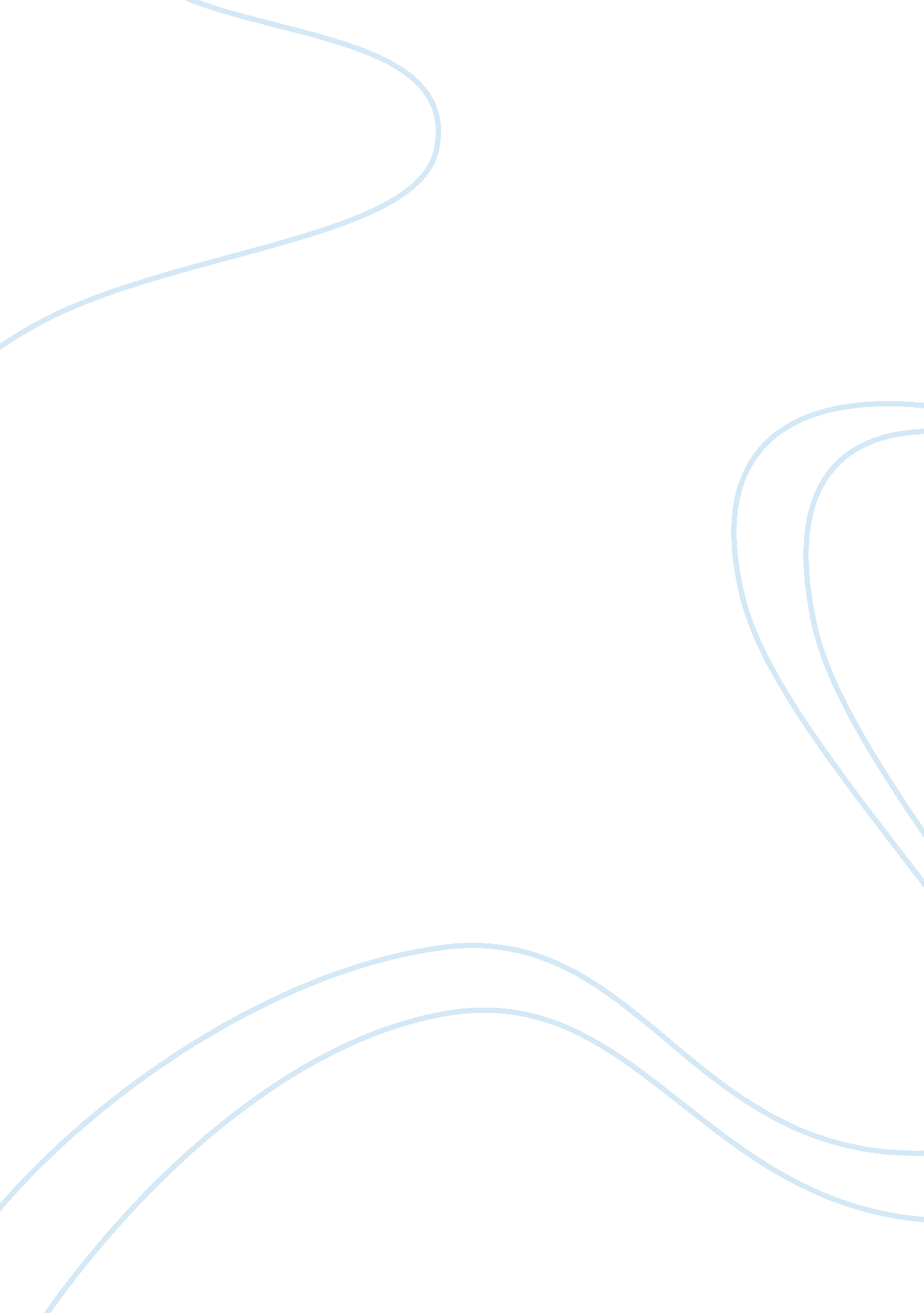 Theoretical and case studies of leadership flashcard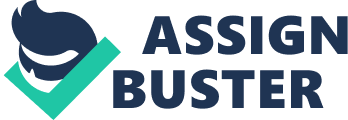 Contents Sense of wit Introduction The chief purpose of this survey was to do a reappraisal of modern theory of leading. At the beginning, several theories of leading was analysed with the particular attending paid Leadership and the Power of INFLUENCE. Another really interesting theory which was analysed, is theory of Intangibles of leading. Following thoughts in this theory, I have besides studied about Worlds of Leader, Strategic leading, Creative leading, Leadership accomplishment and types, Great leaders, Few existent clip scenario on strategic leading and leading function in Global fiscal crisis and terminal with the most of import leading in today ‘ s administration “ Transformational leading ” . In the following portion of this research, some jobs connected to Global concern services was analysed in inside informations. The last portion of this work consists of the program of actions which let me to better my ain leading capablenesss, particularly on the Global concern services. Theoretical background on Leadership Howard Gardner ‘ s defines leading “ A leader is an single ( or, seldom, a set of persons ) who significantly affects the ideas, feelings, and/or behavior of a important figure of persons. Most acknowledged leaders are “ direct. ” They address their public face-to-face. But I have called attending to an unrecognised phenomenon: indirect leading. In this assortment of taking, persons exert impact through the plants that they create ” . It is really of import to first understand theoretical facets of leading, what ‘ s of import of leading to today ‘ s universe, Importance of strategic leading, Intangibles of leading, Importance of originative leading, Leadership accomplishment and types, Worlds of leader, Transformational leading, Leadership power and influence and great leaders. Let ‘ s discourse about it one by one. Combinative facets of leading manner and the interaction between leading behaviours Purpose – Interactive or moderateness effects are usually examined utilizing hierarchal arrested development analysis and the product-term. The intent of this paper is to prove an alternate position of interaction, which is based on how leaders combine different leading behaviours ( i. e. task-oriented and socio-emotional leading ) . Design/methodology/approach – Datas from 191 full-time, white-collar employees were obtained utilizing a cross-sectional design and a self-administered questionnaire. Task-oriented leading ( i. e. force per unit area ) and socio-emotional leading ( i. e. support ) were measured utilizing points from Misumi. Two steps were used for follower satisfaction with the leader: the satisfaction constituent of the occupation descriptive index and a single-item step. Satisfaction with how the leader combines leading behaviours was measured utilizing a single-item step. Findingss – The findings show that follower satisfaction with the manner the leader combines task-oriented and socio-emotional leading augments the effects of these two types of leading on follower satisfaction with the leader. Non-significant interactions were found between force per unit area and support utilizing the product-term method for analyzing interactions. Research limitations/implications – The paper examined lone satisfaction with the leader. The sample is comparatively little, consisted wholly of white-collar employees, and the response rate is unknown. All the informations were obtained from participants and therefore mono-source effects are possible. Practical deductions – The findings draw attending to the demand to near synergistic effects more carefully and show the importance of combinatory facets of leading manner. Originality/value – The paper provides an alternate position of interaction effects. Intangibles of leading For old ages, organisations have been seeking to calculate out how to find if a campaigner will be a successful leader. This has led to the creative activity of assorted leading theoretical accounts, but none of them have been wholly successful at foretelling which leading campaigners are a good tantrum, harmonizing to Richard Davis, an organisational psychologist and spouse at RHR International. However, utilizing comprehensive psychometric trials and interviews that delved into campaigners ‘ work and personal lives, Davis has uncovered 10 elements that indicate whether or non person would do a good leader. These are: 1. Wisdom. 2. Will. 3. Executive adulthood. 4. Integrity. 5. Social judgement. 6. Executive presence. 7. Self-insight. 8. Self-efficacy. 9. Fortitude. 10. Fallibility. “ These factors, the intangibles, are found between the lines of leading theoretical accounts, ” said Davis at a recent Strategic Capability Network event in Toronto. “ Great leaders have some facet of all the intangibles. You need to dial up or dial down on some of the intangibles, depending on the environment and what your ain natural temperament is like. ” The 10 leading intangibles are: wisdom, will, executive adulthood, unity, societal judgement, executive presence, self insight, self-efficacy, fortitude and fallibility. HR can assist place which intangibles a leader might be losing and aid leaders develop these factors, be it through coaching or other development chances, said Davis. “ You do non hold preset degrees of the intangibles. They can be built, ” he said. Wisdom: Wisdom is different from natural intelligence, said Davis. People build wisdom by seeking out new thoughts, such as reading the intelligence, going or taking portion in cultural events. They besides build wisdom by environing themselves with people who have expertise in different countries, efficaciously making a personal board of managers, said Davis. “ You need people to force back and dispute your perceptual experiences and do you smarter and wiser, ” he said. Will: While successful leaders appear to be lucky, they have really worked really difficult to do the most of their good luck, said Davis. This is where will comes into drama. “ You need to be ready for fortune to happen. You need to make your prep, ” he said. This includes composing down ends so there is a touchable mark to work towards and so making the work to do that end a world, said Davis. This is what Richard Peddie, CEO of Maple Leafs Sports and Entertainment, did. As a adolescent, he loved hoops and wrote in his diary that one twenty-four hours he would have a professional hoops squad, said Davis. Today, Peddie is responsible for both the Toronto Maple Leafs hockey squad and the Toronto Raptors hoops squad. Executive adulthood: Executive adulthood is about get the hanging one ‘ s emotional reactions and utilizing them to act upon others, said Davis. HR can assist possible leaders do this by holding them understand what their emotional triggers are and what their emotions look like to other people, he said. It ‘ s of import to filtrate incoming information and take the clip to calculate out how to react alternatively of merely responding, said Davis. But that ‘ s non to state leaders should n’t be emotional. “ It ‘ s non about being robotic. It ‘ s of import to be able to demo emotions when necessary, ” said Davis. Integrity: Integrity is measured over clip and made up of three dimensions: trust, consistence and moral compass. Consistency is n’t about moving the same manner all the clip. Alternatively, it ‘ s about whether or non a leader ‘ s words are consistent with her actions, while a moral compass is the set of values that guide a leader ‘ s determinations, said Davis. These values, or nucleus beliefs, can come from many different beginnings including parents and instructors, he said. Social judgement: It ‘ s of import for leaders to be able to read verbal and non-verbal and understand the behavior of the people around them, said Davis. “ You truly necessitate to be able read people, ” he said. Part of this is understanding the strengths and failings of direct studies. It ‘ s of import for leaders to compose these down, every bit good as what each direct study should work on in footings of calling development, as portion of a map, said Davis. Executive presence: “ When around people with execpresence, we know they have it but it ‘ s truly difficult to set finger on it or explicate it, ” Davis. However, presence can be he said. A leader who walks into a room and comattention from everyone has a repute that preher. So portion of edifice presence is constructing repute, said Davis. Charisma, or chemical science, is portion of presence. Leaderships can construct better chemical science with people through temper and interesting anecdotes. Leaderships besides need the right voice and words to come across as an executive. They can accomplish this through voice coaching to do their address more dynamic and reading to spread out their vocabulary, said Davis. Self-insight: It is critical for leaders to understand their strengths and failings, said Davis. One of the best ways to make this is to beg feedback from other people, he said. “ Real self-insight comes from listening to and integrating external positions. ” Besides, people can larn a batch about themselves by stepping outside of their comfort zone and seeking something new, such as a new occupation or resettlement, said Davis. Self-efficacy: Self-efficacy is the implicit in belief in one ‘ s ability to accomplish aims and is different from self-pride, which can sometimes take to arrogance, said Davis. HR professionals can assist leaders develop self-efficacy by holding them visualise success, celebrate their wins and acknowledge self-defeating forms. Fortitude: “ There are some people who have this tangible strength of character. They have the interior strength to make the right thing, even when it ‘ s non easy, ” said Davis. Many of these executives have overcome some kind of crisis early in their life. But everyone has had to get the better of some kind of hardship so, to construct this factor, HR can assist leaders place what it is that they ‘ ve overcome and how they did so, said Davis. Identifying the frights that hold a individual back and the challenges he will confront in the hereafter besides help construct strength of character, he said Fallibility: “ Perfectionism is a sure-fire leading derailment, ” said Davis. Great leaders show compunction when they make errors, delegate to others, learn from experiences and are accessible and accessible, he said. To construct this factor, leaders should inquire inquiries, instead than state people what they believe, and besides portion their strengths and failings with direct studies. “ Bing keenly cognizant of what your core strengths are, what you ‘ re truly good at, and where your restrictions are and sharing that with the people around you is a cardinal leading gas pedal, ” said Davis. Strategic leading in action Self-awareness is a competence that is peculiarly hard to develop. Becoming aware of one ‘ s ain defects can be a painful procedure and impact a individual ‘ s self-belief and ability to present. However, successful leaders do non lose sight of their strengths. When things get tough, they trust their ain opinion and back themselves to take the most feasible way for the administration. Leading Others to Think Innovatively Together: Creative Leadership Persons, squads, and organisations differ in their originative job work outing manners. How leaders manage these manners can hold a important consequence on public presentation? The most effectual leaders of the twenty-first century will assist persons and squads to organize and incorporate their differing manners to drive alteration through a procedure of applied creativeness that includes continuously detecting and specifying new jobs, work outing those jobs, and implementing the new solutions. Leaderships must appreciate persons ‘ differing penchants for assorted phases of this procedure. Leaderships can utilize assorted tools – notably the Creative Problem Solving Process ( CPSP ) stock list – to promote and enable people to believe together in advanced ways. Creative leading: The strength of thoughts: The power of the imaginativeness Exposure to existent diverseness inspires the kind of make bolding geographic expedition that amounts to an geographic expedition of yourself of your ain diverse involvements, your widespread wonders and your frequently surprising accomplishments. Without such a brave geographic expedition, life runs the hazard of turning out precisely as planned – or, even worse, as it is The natural stuffs and touchable merchandises of the yesteryear hold given manner to human learning ability and advanced ideas. As a consequence, occupations and organisations are less hierarchal, welcoming both genders and all ages and any bright thought that might turn out marketable worldwide. How originative leaders think: Experimental findings and instances To direct advanced attempts, leaders must possess originative thought accomplishments. The available grounds, nevertheless, suggests that leaders may show their originative thought accomplishments in a alone manner. In the present attempt, it is argued that leader creativeness is based on experiential instances, a signifier of located knowledge, where thought coevals occurs through appraising operations. Evidence back uping this statement is provided utilizing a series of experimental surveies every bit good as incidents of real-world originative leading in fabrication, finance, and service industries. The deductions of these observations for understanding leader public presentation, leader development, and leader-follower interactions are discussed. Taking the lead In an interview, John Ryan, a former US Navy pilot and Vice Admiral who took over as caput of the Center for Creative Leadership ( CCL ) in summer 2007, talked about leading. He thinks effectual leading involves at least three cardinal constituents: puting way, making alliance and deriving committedness. It ‘ s of import that leaders set a way and so promote people to follow in that way. The best people do it good and others non so good. Creative leading involves people believing beyond the boundaries that limit persons and organisations and if you think about that it extends beyond the typical accomplishments that are associated with everyday leading. Business schools teach people how to analyse informations, manager employees, run undertakings and so on but at CCL they try to travel beyond that and learn people to be advanced. They will be concentrating on two wide countries. He thinks they are the best in the universe on single leading development. Leadership accomplishment and types The aim of this group is to place what is alone about R & A ; D leading. What are the leading skills alone to R & A ; D leading, and what are the natural spreads and unsighted musca volitanss. In add-on to its original research, the group is looking at old research to place the cardinal leading features studied. In his analysis of the consequences of a long-run survey, Robert Keller ( 2006 ) demonstrates that a leader ‘ s capacity for transformational leading, or the ability to animate through a vision, positively predicts squad public presentation for research undertaking teams over clip. Having surveyed the available literature, the working group explored the topic farther by carry oning a series of facilitated treatments with R & A ; D leaders who had demonstrated success in leading functions over an drawn-out period of clip. Organizational designation as a go-between of transformational leading results Transformational leaders articulate an organisational vision which creates a group individuality. They so foster designation with that group through behaviors such as individualised consideration and furthering credence of group ends. An integrating of the transformational leading and organisational designation suggests that these behaviors may impact follower organisational designation. Therefore, this thesis examines organisational designation as a go-between of the relationship between transformational leading and follower attitudes and public presentation. Based on a field study, organisational designation mediated the relationship between transformational leading and follower satisfaction, turnover purposes, and public presentation. That is, followings of transformational leaders were more likely to describe higher organisational designation than followings of less transformational leaders. Followings with higher organisational designation reported higher occupation and leader satisfaction, higher contextual public presentation, and lower turnover purposes than persons with lower organisational designation. Further research is needed to more clearly understand the procedures by which transformational leading leads to organisational designation over the class of the leader-follower relationship, every bit good as what moderators might impact this relationship. Leadership and the Power of INFLUENCE The thought with this attack is to strike a trade with person to acquire a particular desired action: “ If you do this, I will make that. ” This can be an effectual attack when you are covering with person that you may non hold a strong relationship with. It is besides effectual for people who tend to hold the changeless outlook of, “ What ‘ s in it for me? ” Unfortunately, this outlook is prevailing in the younger coevals. Leadership is the ability to influence others. You can do a pick to act upon people cohesively or forcefully. The usage of forceful influence is manifested in people who use positional leading to acquire things done through others. They use their rubric, place or badge to acquire people to follow or follow policy. Forceful influence really does do people to follow policy – in your presence and to your face. However, in your absence, people will sabotage your authorization and resist followers policy. There are 10 ways to act upon people, and you should ne’er hold to fall back to two of them. Combinations of these attacks can sometimes be effectual as good. See how you go about act uponing people and see which attack might be the most effectual for the state of affairss you face. Logic The construct here is utilizing a step-by- measure factual concluding procedure to convert person. This is an effectual attack for really analytical people who need to see the logic of why they should or should non travel toward your point of position. Logic is normally the foundation of an influential attack. If something makes sense to people, they are more disposed to go on listening to your thought or your statement. This attack can backlash if you do non really have the facts or grounds to endorse up your statement. If you are trying to utilize logic and person asks you for “ cogent evidence ” that you can non bring forth, you have lost your ability to act upon the individual in that peculiar state of affairs. Vision This attack entails acquiring person to visualize what could go on alternatively of utilizing factual logical thinking. This attack entreaties more to the emotions of an person. An illustration of utilizing vision to act upon people is stating something like, “ Imagine what our section would look like if we implemented a strong leading mentoring plan. We would hold a section full of principle-based leaders who use our nucleus values as the footing of the actions they take. This is my vision for this plan, and your engagement is imperative to its success. ” This attack can backlash if you ‘ re non clear in your vision or passionate in your presentation of a vision. Peoples find it really hard to follow leaders who are obscure in their vision and outlooks. Inspiration The construct here is that you are demoing person that something is possible by your ain function theoretical account illustration or the illustration of person else. Inspiration can include your current and past successes that encourage others to make higher. Your work ethic and passion for the occupation can besides function as a signifier of inspiration for others and act upon their behaviour. Peoples get inspired by people who overcome great obstructions to win. When you show tenacity, character and unity, people are inspired by your illustration. This attack can backlash if your actions contradict your words – that does non animate people. People respond more to what they see from you than what they hear. Peoples do non care what you hang on a wall and name a mission statement. They want to see that mission statement lived out every twenty-four hours. Peoples do non care what you call your nucleus values and put in a pretty frame and bent on a wall. They want to see those nucleus values come to life in every determination you make and every action you take. That is what inspires people. Engagement This construct involves inquiring other people inquiries so they can take part in the procedure. Peoples find it really hard to purchase into missions, visions and ends that they did n’t assist make. It is much easier to act upon people when they are involved in the brainstorming, planning and executing of of import undertakings or alterations. By allowing people take part, you will derive much more support in the procedure. This technique can backlash if you have no purposes of taking their input or utilizing any of their thoughts. Peoples become really defeated when leaders project an air of “ openness to input, ” but so make nil with the input that is provided. Upheaval This attack addresses the construct of praising people if you want to act upon their behaviour. Supplying positive feedback frequently consequences in increased positive behaviour. Some leaders do non necessitate a batch of positive feedback or upheaval, so they make the incorrect premise that everyone is that manner. Some people genuinely appreciate being acknowledged for what they have contributed before you ask them to lend more. This attack can backlash if it is laid on excessively thick. Peoples will experience like you are seeking to “ butter them up ” if you pay them regards merely when you want something. Bing consistent in your congratulations of others is the key to positive influence. Deal The thought with this attack is to strike a trade with person to acquire a particular desired action: “ If you do this, I will make that. ” This can be an effectual attack when you are covering with person that you may non hold a strong relationship with. It is besides effectual for people who tend to hold the changeless outlook of, “ What ‘ s in it for me? ” Unfortunately, this outlook is prevailing in the younger coevals. This attack can backlash if you do non follow through on your terminal of the trade. Peoples will lose trust in you, and your ability to act upon in the hereafter will be compromised. Make what you say you will make, when you said you would make it and how you said it would be done. Favor With this attack, you are merely inquiring person to make a favour as a manner to act upon their actions. If asked meekly, people by and large want to assist. If you continue to tap the same people over and over for favours, it will compromise your ability to utilize this influence attack in the hereafter. Unfortunately, 20 % of the people on squads do 80 % of the work. That becomes progressively frustrating for the 20 % ! Spread the favours around so the work load does n’t fall on the same people every clip. This attack can backlash if people expect a favour in return and you do non supply one. The following clip you ask for a favour, you will likely non acquire it. Collective This attack involves the procedure of allowing person know who else is making what you are inquiring them to make. It ‘ s a signifier of positive equal force per unit area. An illustration would be stating something like, “ Here are three other sections that have implemented the same plan I am suggesting. I am traveling to supply you with names and phone Numberss of people you can speak to so you can happen out what their experience was with the plan. ” This attack can backlash if you are covering with people who want to make things their ain manner and garbage to listen to what other people or organisations might be making. Th ese types of people will frequently reject what other sections are making merely because they did n’t believe of it themselves. Situations like this may necessitate several attacks to act upon the behaviour. Policy The construct here is utilizing policy to act upon behaviour. An illustration would be utilizing section policy to rectify the behaviour of a fireman who has been tardily on a few occasions. Exploitation policy would be sitting the fireman down and stating, “ Our section policy is that we are here, ready to travel, turnouts on the rig by 0800. You need to be here on clip. ” This attack can backlash if you attempt to jostle policy down people ‘ s pharynxs. Peoples will follow in your presence and undermine you and the policy in your absence. Policy should be used in concurrence with mentoring and coaching. Alternatively of merely utilizing policy to alter or act upon behaviour, you would desire to allow the fireman cognize how lateness affects other crew members and happen out what some of the implicit in issues may be that are lending to the tardiness issue. Force This attack involves the usage of positional power to act upon behaviour. You force people to make what you ask by jostling a badge in their face: “ I am your captain and you will listen to me. ” Force should be saved for utmost state of affairss. This attack will easy backlash if force is declarative of your overall attack. Peoples do non react good to the usage offeree. As with policy, when you use force, people will make what you want in your presence, but will so sabotage your leading in your absence. Real leaders use positive signifiers of influence. If you can get the hang the cohesive signifiers of influence, you can derive the support of those around you Leadership Worlds Few aspiring or emerging leaders appreciate the many challenges of the occupation. Here are 10 challenges to fix for if your aspiration is leading: Your occupation ne’er stops, 24/7/365. You ‘ re expected to supply replies rapidly, and velocity is of the kernel ( and yet non ever prudent ) . You are criticized and blamed publically. You must be invariably larning on the occupation. You must cover efficaciously with struggles. You must be clear about what drives you personally. You and your squad must be clear on the house ‘ s social intent, aspirations, values and nucleus capablenesss — and so make alliance. You need reliable confidence. You must develop other leaders and fix a replacement. You must cover with losing your leading place. Great Leaderships Great leaders have a alone combination of qualities. They think strategically and with vision and can put to death, yet are flexible. They are politically savvy, yet have high emotional intelligence, compassion and empathy. They are self-asserting, yet low ; trusty, and trust others. This alone combination of qualities makes them exceeding managers and wise mans — servant leaders who focus on run intoing the demands of those they lead, cognizing that support base must be strong for them to win. This article examines four specific qualities of great leaders that are indispensable for them to be successful and effectual: Position Clarity Airy thought, Emotional intelligence Real Time illustrations of successful leading China ‘ s Leadership Role during the Global Financial Crisis China ‘ s economic growing public presentation over the past three decennaries, averaging 9. 7 % , and particularly during the most current planetary fiscal crisis has led many states to alter their perceptual experiences of China. China is no longer viewed as an antagonist, but instead as a important spouse, and possible leader, in assisting the remainder of the universe to retrieve from this fiscal meltdown. China ‘ s leading function was witnessed during the November, 2008, G20 acme in Washington and subsequently in London, when China ‘ s President Hu Jintao was given a topographic point at a tabular array, along with other developed states, acknowledging China ‘ s economic planetary leading ; the 3rd largest economic system in the universe, 2nd largest exporter and 3rd largest importer. However, many argue that China is unprepared to take the universe out of the planetary fiscal crisis. That is, China is non positioned to take the lead. During the recent planetary fiscal crisis China did non travel unaffected. During 2008 China began to see the impact from the planetary fiscal crisis. Their economic growing rate for the first one-fourth was 10. 6 % , 2nd one-fourth 10. 1 % , 3rd one-fourth 9 % and 4th one-fourth 6. 8 % , with an one-year norm of 9 % . This diminution, although favourable as measured by planetary criterions, demonstrates how the planetary fiscal crisis has affected China ‘ s economic system. However, China ‘ s leading response to the planetary fiscal crisis was influenced by their appraisal of the nature, continuance, and causes of the planetary fiscal meltdown and they suggested that the beginning of the crisis was initiated in the U. S due to a deficiency of fiscal sector ordinances, loose banking regulative guidelines and a weak international fiscal construction. Therefore, during June 2008 the Chinese leading, acknowledging that the planetary fiscal crisis could impact China, proactively developed economic growing schemes to minimise the impact. The consequence of China ‘ s internal response resulted in an 8. 7 % economic growing rate for 2009, thereby switching the worsening tendency of 2008 upwards. Shaw and Toshiba Bolster Global Strategic Partnership “ Toshiba and [ Shaw ] have a proved relationship uniting our expertness and resources in atomic power, ” said J. M. Bernhard Jr. , Shaw ‘ s president, president and main executive officer. “ Now with our understanding with Toshiba, Shaw is able to advance non merely Westinghouse AP1000, the universe ‘ s first Generation III+ atomic engineering, but besides ABWR, the universe ‘ s most proven advanced atomic engineering, to our clients. “ “ Toshiba and Shaw already have achieved a joint planetary leading place in the atomic power industry, ” said Yasuharu Igarashi, corporate senior frailty president of Toshiba Corp. “ Our new understanding farther solidifies our relationship and place in the industry. ” Plans FOR MY OWN LEADERSHIP DEVELOPMENTS After understanding and analysing the theoretical and practical facets of leading from different positions, I have now truly understood the importance leading in today ‘ s universe and what it brings to this universe. Every administration success or failure depends on successful leader. Without a good leader an Administration might last in the market but can non win. I have constructed a list of leading qualities that ‘ s demands to instill or developed within me to be successful leader tomorrow. I have used David Hakala “ Top 10 Leadership Qualities ” to build the list leading capablenesss which is required to be success leader in Global concern service industry. Integrity Integrity is the integrating of outward actions and interior values. Integrity is one of basic quality that I need to possess to be successful leader. Honest traffics, predictable reactions, well-controlled emotions, and an absence of fits and rough effusions are all marks of unity. I need to expose high unity to do certain that all the squad members follow me and swear me 100 % . Dedication Dedication means passing whatever clip or energy is necessary to carry through the undertaking at manus. Dedication is another of import quality that I need to possess. The more dedicated I am in finishing a undertaking and traveling towards carry throughing the vision will put me as a standing illustration for my squad members or followings t to be dedicated to their functions and duties. Dedication besides indicates there are no 9 to 5 occupations in the squad ; it is merely an chance to be grabbed and do certain we achieve something great. Munificence Munificence means giving recognition where it is due. From the experience I have gained from Hewlett Packard, the of import thing I have noticed is non giving recognition or appreciating or honoring the employees when they have done a great occupation. I need to do certain my followings or squad members are ever appreciated, rewarded or credited for their first-class work. It is one of the best ways to maintain your followings motivated. I need to take the duty for failures in the squad. “ To distribute the celebrity and take the incrimination is a trademark of effectual leading. ” Humility Leaderships with humbleness recognize that they are no better or worse than other members of the squad. A low leader is non reticent but instead attempts to promote everyone. I need be low leader which indicates my followings that we are all one and position does play any function here. Openness Openness means being able to listen to new thoughts, even if they do non conform to the usual manner of thought. Openness is one of the cardinal qualities that I need to develop myself which will construct common regard and trust between me and followings, and it besides keeps the squad good supplied with new thoughts that can foster its vision. It besides encourages followings to fell free interact with me. Creativity Creativity is the ability to believe otherwise, to acquire outside of the box that constrains solutions. It is one of the of import qualities that I need to develop and instill to be successful leader today. Creativity is become portion values of about every organisation that exists today. In the organisation that I have worked Hewlett Packard “ Meaningful Invention ” is one of the nucleus values. This will assist me see things that others have non seen and therefore taking the followings to new waies and it besides encourages the followings to come up originative thoughts. Fairness Fairness means covering with others systematically and rightly. A leader must look into all the facts and hear everyone out before go throughing judgement. Fairness is one quality which is non found in the leaders present today. I need to fair and square to every follower. I need to do certain followings are treated every bit and judgements are passed merely after thorough probe from both the sides. This will ensue in honoring a leader with trueness and dedication. Assertiveness Assertiveness is non the same as aggressiveness. Rather, it is the ability to clearly province what one expects so that there will be no misinterpretations. I need do certain that I communicate clearly the followings what ‘ s expected from them and besides at the same clip understand the outlooks from the followings. If the outlooks are communicated and understood perfectly it will decidedly assist me to go a successful leader. Many leaders have trouble striking the right sum of assertiveness, harmonizing to a survey in the February 2007 issue of the Journal of Personality and Social Psychology, published by the APA ( American Psychological Association ) . It seems that being underassertive or overassertive may be the most common failing among draw a bead oning leaders Sense of wit A sense of wit is critical to alleviate tenseness and ennui, every bit good as to defuse ill will. I have cultivate this quality called “ Sense of Humor ” which might sound irrelevant to successful leader but this helps to stimulate followings and signifier of power that provides some control over the work environment. And merely set, wit Fosters good chumminess. These leading qualities will non assist me to be successful leader in Global concern services sector but will besides assist me to successful leader in any sector. If these qualities are cultivated and applied good by me when I join an organisation after finishing my MBA plan will decidedly assist to be successful single and leader. 